 1		Student ResourceWater Usage at Home Placemat ActivityList the names of the 4 students in your group. ___________________________________________________________In what ways do people in your family use water at home both indoors and outdoors? Remember to consider places where water is used for different activities indoors such as the bathroom, the kitchen and the laundry room. When do you use the most water at home, in the morning, during the day, or in the evening?  Why?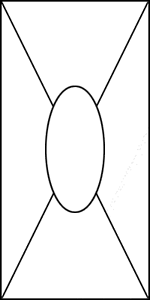 